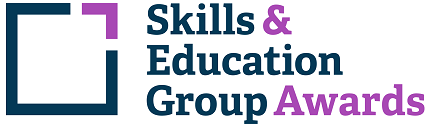 Learner Unit Achievement ChecklistSEG Awards Level 3 Diploma in Bespoke Cutting and Tailoring (NVQ) (Cutting)SEG Awards Level 3 Diploma in Bespoke Cutting and Tailoring (NVQ) (Cutting)Centre Name: ________________________      Learner Name: ______________________________________Notes to learners – this checklist is to be completed, to show that you have met all the mandatory and required optional units for the qualification.K/502/1072  Health safety and security at work - Mandatory UnitIf chosen for sampling, Internal/External Moderators must complete the following:Please ensure these forms are copied and distributed to each learner.Centre Name: ________________________      Learner Name: ______________________________________Notes to learners – this checklist is to be completed, to show that you have met all the mandatory and required optional units for the qualification.F/601/3831  Prepare materials and trimmings for bespoke tailoring If chosen for sampling, Internal/External Moderators must complete the following:Please ensure these forms are copied and distributed to each learner.Centre Name: ________________________      Learner Name: ______________________________________Notes to learners – this checklist is to be completed, to show that you have met all the mandatory and required optional units for the qualification.L/601/3833  Lay patterns mark-in and cut cloth for bespoke tailoring If chosen for sampling, Internal/External Moderators must complete the following:Please ensure these forms are copied and distributed to each learner.Centre Name: ________________________      Learner Name: _____________________________________Notes to learners – this checklist is to be completed, to show that you have met all the mandatory and required optional units for the qualification.R/601/3834  Construct patterns for bespoke tailoring If chosen for sampling, Internal/External Moderators must complete the following:Please ensure these forms are copied and distributed to each learner.Centre Name: ________________________      Learner Name: ______________________________________Notes to learners – this checklist is to be completed, to show that you have met all the mandatory and required optional units for the qualification.Y/601/3835  Carry out bespoke selling If chosen for sampling, Internal/External Moderators must complete the following:Please ensure these forms are copied and distributed to each learner.Centre Name: ________________________      Learner Name: ______________________________________Notes to learners – this checklist is to be completed, to show that you have met all the mandatory and required optional units for the qualification.H/601/3840  Make handcraft / bespoke trousers or skirt and waistcoat: basting If chosen for sampling, Internal/External Moderators must complete the following:Please ensure these forms are copied and distributed to each learner.Assessment CriteriaEvidence (Brief description/title)Portfolio ReferenceDate CompletedComment1.1 Take appropriate action in the event of fire, emergencies or accidents1.2 Identify where alarms, emergency exits, escape routes, emergency equipment and assembly points are located1.3 Demonstrate safe and appropriate use of emergency equipment1.4 Distinguish between different alarm sounds1.5 Comply with equipment operating procedures and manufacturers instructions1.6 Demonstrate safe handling and lifting techniques1.7 Demonstrate correct use and maintenance of any protective clothing and/or equipment1.8 Comply with personal responsibilities under the Health and Safety at Work Act / COSHH1.9 Identify who the nominated first aiders are2.1 Identify hazardous substances that are used in the workplace and demonstrate methods of making them safe or reducing their danger in the event of an accident2.2 Identify hazards posed by machinery that is used in the workplace and demonstrate methods of making safe or reducing their danger in the event of an accident2.3 Demonstrate how to handle and store hazardous substances including debris2.4 Demonstrate how to store materials and equipment2.5 Explain what the most likely accidents and emergencies in the workplace are and how to deal with them2.6 Comply with personal responsibilities under the COSHH (Control of Substances Hazardous to Health)3.1 Outline and comply with the organisation’s rules, codes, guidelines and standards relating to security3.2 Explain how to deal with loss of propertyTUTOR COMMENTS:Name:                                                            Signature:                                                                                       Date:                                 INTERNAL MODERATOR COMMENTS:Name:                                                            Signature:                                                                                       Date:                                 EXTERNAL MODERATOR COMMENTS:Name:                                                            Signature:                                                                                       Date:                                 Assessment CriteriaEvidence (Brief description/title)Portfolio ReferenceDate CompletedComment1.1 Identify the names, appearance, qualities and characteristics of various• linings• interlinings• sewings • trimmings1.2 Explain the methods of measuring or calculating the quantities of linings, sewings and other trimmings2.1 Identify and select fabric, linings and interlinings appropriate to• pair of trouser or skirt• waistcoat2.2 Measure or calculate the quantity of fabrics, linings and interlinings for each chosen garments in2.3 Select the sewings and other trimmings appropriate to each garment2.4 Cut the lengths of fabrics, linings and interlinings for each garment3.1 Make up garment bundles for each chosen garments in3.2 using the appropriate job ticket system3.3 Ensure the correct sewings and other trimmings are included4.1 Analyse company stock control systems, to include• Job ticket systems • Trimmings stock control systems • Suppliers names, addresses, delivery times, reliability and prices• Buying policies5.1 Make accurate estimates of fabrics and materials5.2 Check purchase invoices on receipt of delivery6.1 Use working practices that are safe and conform to current legislative requirements and codes of practiceTUTOR COMMENTS:Name:                                                            Signature:                                                                                       Date:                                 INTERNAL MODERATOR COMMENTS:Name:                                                            Signature:                                                                                       Date:                                 EXTERNAL MODERATOR COMMENTS:Name:                                                            Signature:                                                                                       Date:                                 Assessment CriteriaEvidence (Brief description/title)Portfolio ReferenceDate CompletedComment1.1 Evaluate the principles of garment construction in a range of garments, addressing• Garment parts• Position of parts• Pockets, collars, and trouser waist finishes• Inlays, cuts, darts and wedges2.1 Explain notations on a garment ticket that determine the fitting required2.2 Analyse cloth characteristics and behaviour and identify their effect on the lay / cutting process and the finished garment, including• Tension• Relaxation• Distortion2.3 Evaluate which type of lay plan to be used for the chosen fabric2.4 Classify types of cloth fault and potential effects on finished garments2.5 Explain acceptable lay positions accounting for cloth faults3.1 Check cloth against job ticket, ensuring cloth is clean, steam cloth if required3.2 Lay cloth length, ensuring cloth is positioned true and flat on the cutting table3.3 Inspect cloth for faults and measure and mark inlay allowances if applicable3.4 Position the pattern pieces to ensure grain of cloth appears correctly on the finished garment3.5 Position the pattern pieces and/or locate inlays to achieve economic use of material and to meet company standards3.6 Mark in pattern pieces using chalk to produce clear accurate lines and cut cloth as marked4.1 Cut cloth as marked ensuring meeting company standards5.1 Use working practices that are safe and conform to current legislative requirements and codes of practiceTUTOR COMMENTS:Name:                                                            Signature:                                                                                       Date:                                 INTERNAL MODERATOR COMMENTS:Name:                                                            Signature:                                                                                       Date:                                 EXTERNAL MODERATOR COMMENTS:Name:                                                            Signature:                                                                                       Date:                                 Assessment CriteriaEvidence (Brief description/title)Portfolio ReferenceDate CompletedComment1.1 Analyse the procedures used to manufacture bespoke garments, addressing• How garments are put together• Potential problems encountered• Shrinking and stretching1.2 Analyse the procedures in bespoke pattern drafting and construction in relation to style, addressing• Block patterns• Figure variations• Construction of bespoke garments2.1 Demonstrate bespoke pattern drafting techniques for • A pair of trousers or skirt• A waistcoat2.2 Use pattern cutting shears to cut the pattern3.1 Interpret bespoke measurements for the production of cloth pattern pieces3.2 Draft bespoke patterns for a pair of trousers or a skirt and a waistcoat from a block pattern onto cloth including• Producing sharp lines• Achieving line and balance• Marking figurations3.3 Use cloth cutting shears to cut the cloth as marked4.1 Use working practices that are safe and conform to current legislative requirements and codes of practiceTUTOR COMMENTS:Name:                                                            Signature:                                                                                       Date:                                 INTERNAL MODERATOR COMMENTS:Name:                                                            Signature:                                                                                       Date:                                 EXTERNAL MODERATOR COMMENTS:Name:                                                            Signature:                                                                                       Date:                                 Assessment CriteriaEvidence (Brief description/title)Portfolio ReferenceDate CompletedCommentComment1.1 Analyse a range of bespoke tailored styles and explain • types and features of style• types and features of cloth  • suitable garment users1.2 Identify current fashion trends within the bespoke tailoring industry2.1 Explain the principles of selling techniques in bespoke tailoring, including• Dealing with bespoke tailored garment customers• Company systems and procedures• Relevant quality standards related to the service• Communication methods • Recording requests and informationTUTOR COMMENTS:Name:                                                            Signature:                                                                                       Date:                                 TUTOR COMMENTS:Name:                                                            Signature:                                                                                       Date:                                 TUTOR COMMENTS:Name:                                                            Signature:                                                                                       Date:                                 TUTOR COMMENTS:Name:                                                            Signature:                                                                                       Date:                                 TUTOR COMMENTS:Name:                                                            Signature:                                                                                       Date:                                 INTERNAL MODERATOR COMMENTS:Name:                                                            Signature:                                                                                       Date:                                 EXTERNAL MODERATOR COMMENTS:Name:                                                            Signature:                                                                                       Date:                                 Assessment CriteriaEvidence (Brief description/title)Portfolio ReferenceDate CompletedComment1.1 Analyse cloth construction, characteristics and behaviour that effect the finished garment, to include• Tension• Relaxation• Distortion• Faults1.2 Select appropriate cloth for • A pair of trousers or skirt• A waistcoat2.1 Evaluate the principles of garment construction including garment parts and figure variations when producing  • A pair of trousers or skirt• A waistcoat3.1 Evaluate a range of hand and machine stitches and explain their appropriate use in the production of bespoke tailored garments4.1 Analysis and select appropriate specialist equipment for the production of bespoke tailored garments4.2 Use equipment in accordance with operating procedures and manufacturers’ instructions4.3 Identify common faults with equipment and how they can be rectified4.4 Take appropriate action when problems are identified5.1 Baste a pair of trousers or a skirt and a waistcoat using an appropriate range of stitches• by machine• by hand5.2 Make bands and pleats appropriate to• a pair of trouser or skirt• a waistcoat6.1 Use working practices that are safe and conform to current legislative requirements and codes of practiceTUTOR COMMENTS:Name:                                                            Signature:                                                                                       Date:                                 INTERNAL MODERATOR COMMENTS:Name:                                                            Signature:                                                                                       Date:                                 EXTERNAL MODERATOR COMMENTS:Name:                                                            Signature:                                                                                       Date:                                 